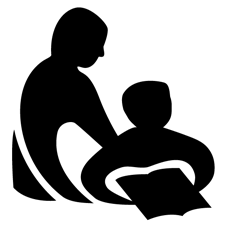 Wisconsin Department of Public InstructionCONTINUING EDUCATION ACTIVITY REPORTPI-2453 (Rev. 09-11)Wisconsin Department of Public InstructionCONTINUING EDUCATION ACTIVITY REPORTPI-2453 (Rev. 09-11)Wisconsin Department of Public InstructionCONTINUING EDUCATION ACTIVITY REPORTPI-2453 (Rev. 09-11)Wisconsin Department of Public InstructionCONTINUING EDUCATION ACTIVITY REPORTPI-2453 (Rev. 09-11)INSTRUCTIONS:  Complete and submit annually to your library system validator along with the Annual Summation of Continuing Education Activities, Form PI-2454. Refer to the Certification Manual for Wisconsin Public Library Directors for assistance.INSTRUCTIONS:  Complete and submit annually to your library system validator along with the Annual Summation of Continuing Education Activities, Form PI-2454. Refer to the Certification Manual for Wisconsin Public Library Directors for assistance.INSTRUCTIONS:  Complete and submit annually to your library system validator along with the Annual Summation of Continuing Education Activities, Form PI-2454. Refer to the Certification Manual for Wisconsin Public Library Directors for assistance.INSTRUCTIONS:  Complete and submit annually to your library system validator along with the Annual Summation of Continuing Education Activities, Form PI-2454. Refer to the Certification Manual for Wisconsin Public Library Directors for assistance.INSTRUCTIONS:  Complete and submit annually to your library system validator along with the Annual Summation of Continuing Education Activities, Form PI-2454. Refer to the Certification Manual for Wisconsin Public Library Directors for assistance.INSTRUCTIONS:  Complete and submit annually to your library system validator along with the Annual Summation of Continuing Education Activities, Form PI-2454. Refer to the Certification Manual for Wisconsin Public Library Directors for assistance.INSTRUCTIONS:  Complete and submit annually to your library system validator along with the Annual Summation of Continuing Education Activities, Form PI-2454. Refer to the Certification Manual for Wisconsin Public Library Directors for assistance.Name Last, First, MiddleName Last, First, MiddleName Last, First, MiddleName Last, First, MiddleName Last, First, MiddleName Last, First, MiddleName Last, First, MiddleName Last, First, MiddleName Last, First, MiddleName Last, First, MiddleName Last, First, MiddleMailing Address Street / PO Box, City, State, ZIPMailing Address Street / PO Box, City, State, ZIPMailing Address Street / PO Box, City, State, ZIPMailing Address Street / PO Box, City, State, ZIPMailing Address Street / PO Box, City, State, ZIPMailing Address Street / PO Box, City, State, ZIPMailing Address Street / PO Box, City, State, ZIPMailing Address Street / PO Box, City, State, ZIPMailing Address Street / PO Box, City, State, ZIPMailing Address Street / PO Box, City, State, ZIPMailing Address Street / PO Box, City, State, ZIPMailing Address Street / PO Box, City, State, ZIPI. CONTINUING EDUCATION ACTIVITY DESCRIPTIONI. CONTINUING EDUCATION ACTIVITY DESCRIPTIONI. CONTINUING EDUCATION ACTIVITY DESCRIPTIONI. CONTINUING EDUCATION ACTIVITY DESCRIPTIONTitle of ProgramWhat You Need to Know About Library TechnologyTitle of ProgramWhat You Need to Know About Library TechnologyTitle of ProgramWhat You Need to Know About Library TechnologyTitle of ProgramWhat You Need to Know About Library TechnologyTitle of ProgramWhat You Need to Know About Library TechnologyTitle of ProgramWhat You Need to Know About Library TechnologyTitle of ProgramWhat You Need to Know About Library TechnologyTitle of ProgramWhat You Need to Know About Library TechnologyTitle of ProgramWhat You Need to Know About Library TechnologyTitle of ProgramWhat You Need to Know About Library TechnologyTitle of ProgramWhat You Need to Know About Library TechnologyDescription of ProgramWebinar presented by Roy Tennant, Senior Program Officer, OCLC Research, San Mateo, CA. Now that the revolutionary change that the Internet caused in libraries has largely been absorbed, what are the technologies that may change what we do or how we do it in the future? What changes to our metadata infrastructure will we need to weather? What new opportunities will these potential changes provide? This and more will be explored in a rollicking look at where we've been and are going in the near future.Description of ProgramWebinar presented by Roy Tennant, Senior Program Officer, OCLC Research, San Mateo, CA. Now that the revolutionary change that the Internet caused in libraries has largely been absorbed, what are the technologies that may change what we do or how we do it in the future? What changes to our metadata infrastructure will we need to weather? What new opportunities will these potential changes provide? This and more will be explored in a rollicking look at where we've been and are going in the near future.Description of ProgramWebinar presented by Roy Tennant, Senior Program Officer, OCLC Research, San Mateo, CA. Now that the revolutionary change that the Internet caused in libraries has largely been absorbed, what are the technologies that may change what we do or how we do it in the future? What changes to our metadata infrastructure will we need to weather? What new opportunities will these potential changes provide? This and more will be explored in a rollicking look at where we've been and are going in the near future.Description of ProgramWebinar presented by Roy Tennant, Senior Program Officer, OCLC Research, San Mateo, CA. Now that the revolutionary change that the Internet caused in libraries has largely been absorbed, what are the technologies that may change what we do or how we do it in the future? What changes to our metadata infrastructure will we need to weather? What new opportunities will these potential changes provide? This and more will be explored in a rollicking look at where we've been and are going in the near future.Description of ProgramWebinar presented by Roy Tennant, Senior Program Officer, OCLC Research, San Mateo, CA. Now that the revolutionary change that the Internet caused in libraries has largely been absorbed, what are the technologies that may change what we do or how we do it in the future? What changes to our metadata infrastructure will we need to weather? What new opportunities will these potential changes provide? This and more will be explored in a rollicking look at where we've been and are going in the near future.Description of ProgramWebinar presented by Roy Tennant, Senior Program Officer, OCLC Research, San Mateo, CA. Now that the revolutionary change that the Internet caused in libraries has largely been absorbed, what are the technologies that may change what we do or how we do it in the future? What changes to our metadata infrastructure will we need to weather? What new opportunities will these potential changes provide? This and more will be explored in a rollicking look at where we've been and are going in the near future.Description of ProgramWebinar presented by Roy Tennant, Senior Program Officer, OCLC Research, San Mateo, CA. Now that the revolutionary change that the Internet caused in libraries has largely been absorbed, what are the technologies that may change what we do or how we do it in the future? What changes to our metadata infrastructure will we need to weather? What new opportunities will these potential changes provide? This and more will be explored in a rollicking look at where we've been and are going in the near future.Description of ProgramWebinar presented by Roy Tennant, Senior Program Officer, OCLC Research, San Mateo, CA. Now that the revolutionary change that the Internet caused in libraries has largely been absorbed, what are the technologies that may change what we do or how we do it in the future? What changes to our metadata infrastructure will we need to weather? What new opportunities will these potential changes provide? This and more will be explored in a rollicking look at where we've been and are going in the near future.Description of ProgramWebinar presented by Roy Tennant, Senior Program Officer, OCLC Research, San Mateo, CA. Now that the revolutionary change that the Internet caused in libraries has largely been absorbed, what are the technologies that may change what we do or how we do it in the future? What changes to our metadata infrastructure will we need to weather? What new opportunities will these potential changes provide? This and more will be explored in a rollicking look at where we've been and are going in the near future.Description of ProgramWebinar presented by Roy Tennant, Senior Program Officer, OCLC Research, San Mateo, CA. Now that the revolutionary change that the Internet caused in libraries has largely been absorbed, what are the technologies that may change what we do or how we do it in the future? What changes to our metadata infrastructure will we need to weather? What new opportunities will these potential changes provide? This and more will be explored in a rollicking look at where we've been and are going in the near future.Description of ProgramWebinar presented by Roy Tennant, Senior Program Officer, OCLC Research, San Mateo, CA. Now that the revolutionary change that the Internet caused in libraries has largely been absorbed, what are the technologies that may change what we do or how we do it in the future? What changes to our metadata infrastructure will we need to weather? What new opportunities will these potential changes provide? This and more will be explored in a rollicking look at where we've been and are going in the near future.Relationship of Program to Present Position or Career AdvancementRelationship of Program to Present Position or Career AdvancementRelationship of Program to Present Position or Career AdvancementRelationship of Program to Present Position or Career AdvancementRelationship of Program to Present Position or Career AdvancementRelationship of Program to Present Position or Career AdvancementRelationship of Program to Present Position or Career AdvancementRelationship of Program to Present Position or Career AdvancementRelationship of Program to Present Position or Career AdvancementRelationship of Program to Present Position or Career AdvancementRelationship of Program to Present Position or Career AdvancementActivity DatesActivity DatesActivity DatesLocationLocationLocationLocationLocationNumber of Contact HoursNumber of Contact HoursNumber of Contact HoursFrom Mo./Day/Yr.1/22/2015From Mo./Day/Yr.1/22/2015To Mo./Day/Yr.1/22/2015OnlineOnlineOnlineOnlineOnlineTechnology If any1.00Technology If any1.00Total1.0Provider If applicableNFLSProvider If applicableNFLSProvider If applicableNFLSProvider If applicableNFLSProvider If applicableNFLSProvider If applicableNFLSProvider If applicableNFLSProvider If applicableNFLSProvider If applicableNFLSProvider If applicableNFLSProvider If applicableNFLSCategory Check one, attach written summary if applicable	A.	Credit Continuing Education Attach formal documentation from the sponsoring agency.	B.	Noncredit Continuing Education	C.	Self-directed Continuing EducationCategory Check one, attach written summary if applicable	A.	Credit Continuing Education Attach formal documentation from the sponsoring agency.	B.	Noncredit Continuing Education	C.	Self-directed Continuing EducationCategory Check one, attach written summary if applicable	A.	Credit Continuing Education Attach formal documentation from the sponsoring agency.	B.	Noncredit Continuing Education	C.	Self-directed Continuing EducationCategory Check one, attach written summary if applicable	A.	Credit Continuing Education Attach formal documentation from the sponsoring agency.	B.	Noncredit Continuing Education	C.	Self-directed Continuing EducationCategory Check one, attach written summary if applicable	A.	Credit Continuing Education Attach formal documentation from the sponsoring agency.	B.	Noncredit Continuing Education	C.	Self-directed Continuing EducationCategory Check one, attach written summary if applicable	A.	Credit Continuing Education Attach formal documentation from the sponsoring agency.	B.	Noncredit Continuing Education	C.	Self-directed Continuing EducationCategory Check one, attach written summary if applicable	A.	Credit Continuing Education Attach formal documentation from the sponsoring agency.	B.	Noncredit Continuing Education	C.	Self-directed Continuing EducationCategory Check one, attach written summary if applicable	A.	Credit Continuing Education Attach formal documentation from the sponsoring agency.	B.	Noncredit Continuing Education	C.	Self-directed Continuing EducationCategory Check one, attach written summary if applicable	A.	Credit Continuing Education Attach formal documentation from the sponsoring agency.	B.	Noncredit Continuing Education	C.	Self-directed Continuing EducationCategory Check one, attach written summary if applicable	A.	Credit Continuing Education Attach formal documentation from the sponsoring agency.	B.	Noncredit Continuing Education	C.	Self-directed Continuing EducationCategory Check one, attach written summary if applicable	A.	Credit Continuing Education Attach formal documentation from the sponsoring agency.	B.	Noncredit Continuing Education	C.	Self-directed Continuing EducationII. SIGNATUREII. SIGNATUREI HEREBY CERTIFY that the information provided is true and correct to the best of my knowledge.I HEREBY CERTIFY that the information provided is true and correct to the best of my knowledge.I HEREBY CERTIFY that the information provided is true and correct to the best of my knowledge.I HEREBY CERTIFY that the information provided is true and correct to the best of my knowledge.I HEREBY CERTIFY that the information provided is true and correct to the best of my knowledge.I HEREBY CERTIFY that the information provided is true and correct to the best of my knowledge.I HEREBY CERTIFY that the information provided is true and correct to the best of my knowledge.I HEREBY CERTIFY that the information provided is true and correct to the best of my knowledge.I HEREBY CERTIFY that the information provided is true and correct to the best of my knowledge.I HEREBY CERTIFY that the information provided is true and correct to the best of my knowledge.I HEREBY CERTIFY that the information provided is true and correct to the best of my knowledge.I HEREBY CERTIFY that the information provided is true and correct to the best of my knowledge.Signature of ParticipantSignature of ParticipantSignature of ParticipantSignature of ParticipantSignature of ParticipantSignature of ParticipantSignature of ParticipantSignature of ParticipantSignature of ParticipantDate Signed Mo./Day/Yr.Date Signed Mo./Day/Yr.Date Signed Mo./Day/Yr.